INDICAÇÃO Nº 045/2021                                                                                                   	O Vereador que o presente assina, no uso de sua função administrativa auxiliar, consoante lhe faculta o artigo 178 do Regimento Interno desta Câmara Municipal (Resolução N. 04, de 12 de setembro de 2018); vem requerer da Prefeitura que seja disponibilizado um treinador e infraestrutura para as equipes de vôlei e basquete do Município, que seja dada manutenção na iluminação das quadras públicas e que as quadras das Escolas Municipais sejam disponibilizadas para a prática de esportes. JUSTIFICATIVAVisando proporcionar a prática de esportes, assim como incentivar a participação de equipes esportivas de vôlei e basquete em campeonatos e torneios, venho através desta indicação solicitar que a Prefeitura realize o treinamento das equipes das referidas modalidades, disponibilizando treinador profissional, quadra, equipamento e infraestrutura necessária para tal, além do apoio necessária para a participação nos eventos. Dessa forma, essas equipes poderão representar oficialmente o Município de Carmo do Cajuru nos campeonatos. Além disso, aproveito a oportunidade para solicitar que a Prefeitura realize a manutenção da iluminação das quadras do Município, seja na sede, no distrito de São José dos Salgados ou da Zona Rural, para que elas possam ser utilizadas durante a noite. Como pode ser observado na imagem em anexo, a quadra do Bairro Cidade Nova, além de não ter uma cesta de basquete, o que leva os jogadores a terem de improvisá-la, está com pouca iluminação, pois um dos refletores não está funcionando.Por fim, pedimos que a Prefeitura disponibilize as quadras das Escolas, dentro da possibilidade e da disponibilidade, para a prática de esportes, em especial o basquete, uma vez que somente elas possuem a infraestrutura para tal atividade em condições satisfatórias, ao passo que as quadras públicas não possuem. 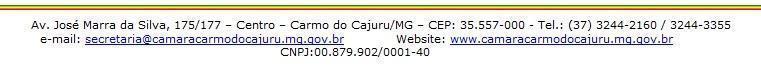 A título de exemplo, o Município de Belo Horizonte, através da sua política “Escola Aberta” (https://prefeitura.pbh.gov.br/educacao/escola-aberta), oferece “atividades educativas, culturais, esportivas, de formação inicial para o trabalho e geração de renda aos finais de semana e à noite nas Escolas,” possibilitando a aproximação entre a instituição de ensino e a comunidade ao ocupar criativamente o espaço escolar com atividades diversas. Da mesma forma, o Município de Carmo do Cajuru também pode promover essa política que melhora a qualidade da educação, amplia o acesso aos espaços de cidadania e promove a inclusão social, e abrir as quadras para a prática de esportes em determinados horários se espelhar naquela iniciativa.Ciente da melhora acolhida, antecipo agradecimentos.Carmo do Cajuru, 06 de dezembro de 2021.Anthony Alves RabeloVereadorAnexo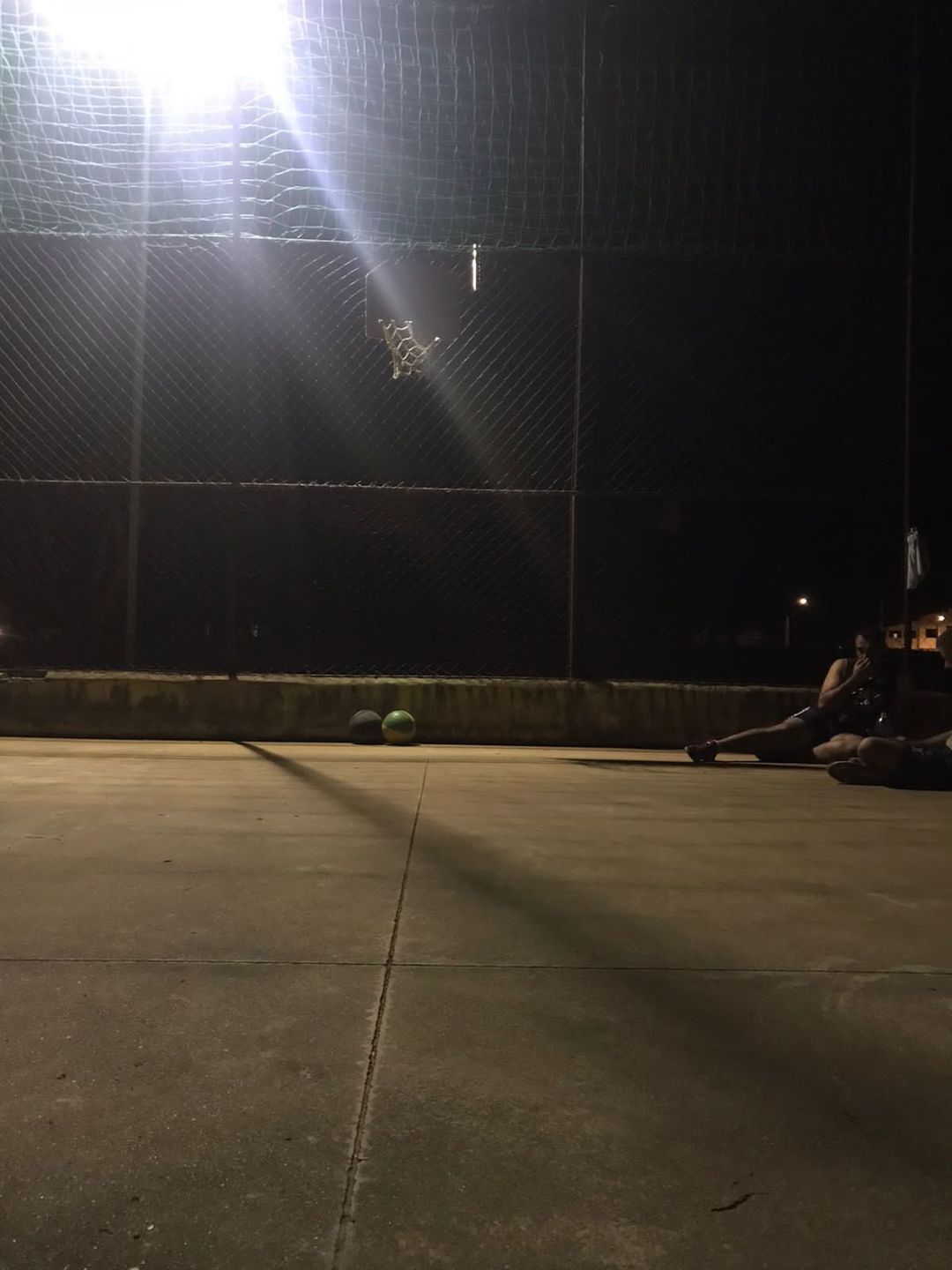 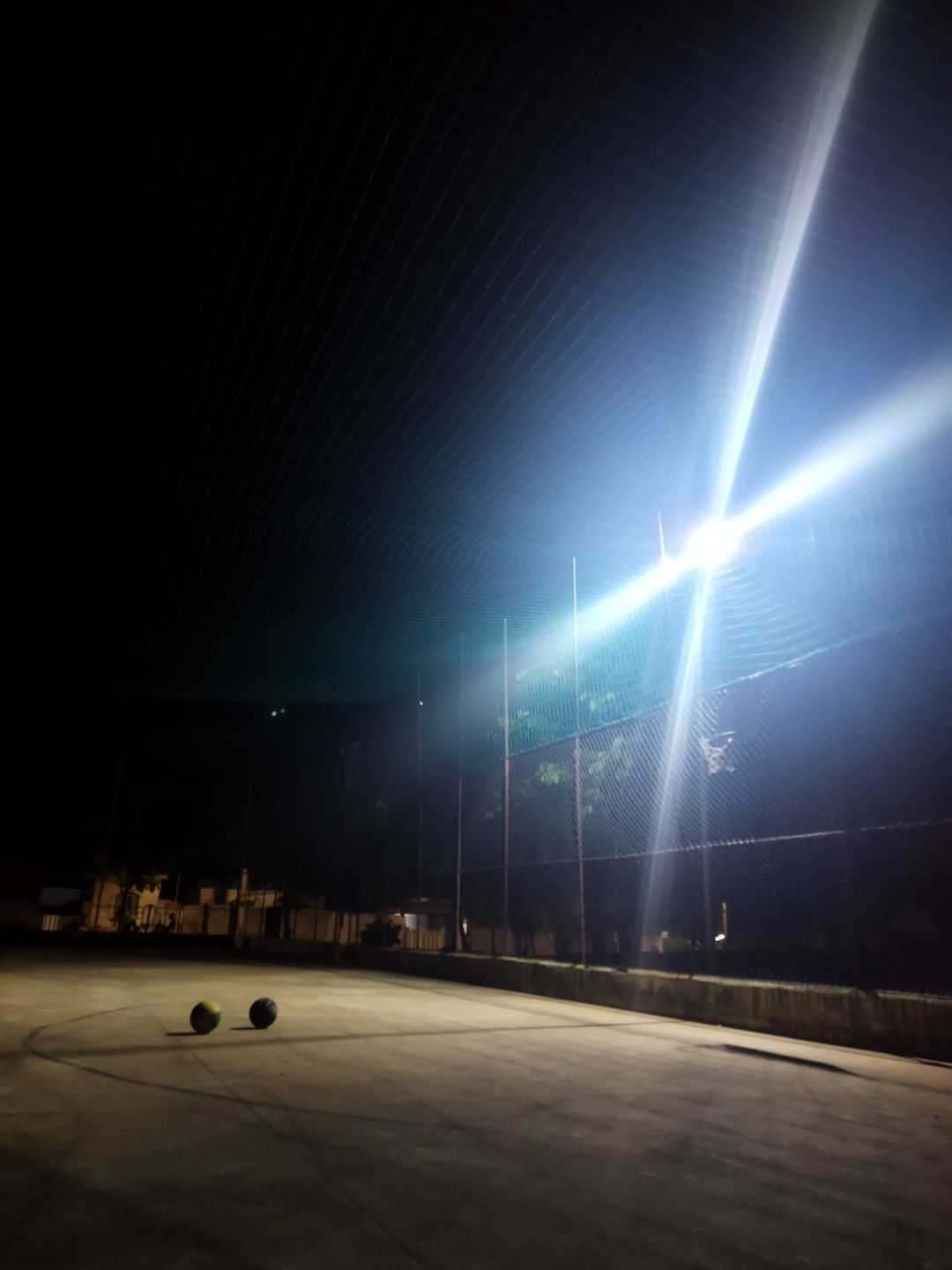 